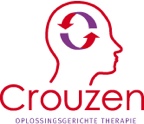 Verwijzing naar Psychotherapie CrouzenDatum 			…………………………………………………………………………..Hierbij bevestig ik de verwijzing van Naam cliënt 			…………………………………………………………………………..Geboortedatum 		…………………………………………………………………………..BSN 				…………………………………………………………………………..Adres 				…………………………………………………………………………..Postcode 			…………………………………………………………………………..Plaats 				…………………………………………………………………………..Voor behandeling: ……………………………………………………………………………………………………………………….……………………………………………………………………………………………………………………….Vermoedelijke DSM classificatie…………………………………………………………………………..Naam en functie verwijzer AGB-code verwijzer:		…………………………………………………………………………..Straat verwijzer:		…………………………………………………………………………..Postcode:			…………………………………………………………………………..Woonplaats: 			…………………………………………………………………………..Stempel / handtekening: